ADRIAN S. YANOSCAREER OBJECTIVE:         To gain further exposure and experience and be part of an organization that is committed to quality, customer satisfaction and continuous improved are desired, which ever my qualifications may fit and available and exercise my chosen field of career.PROFILE:Trustworthy, Ethical and Discreet individual with a strong sense of commitmentsExcellent interpersonal skills.Confident and poised.Proactive attitude.Ability to think literally.Organize and prioritize business needs.Creative approach to problem solving.Highly organized and flexible.Detail oriented.Ability to multitask to meet the deadlines.Fast learner.PROFESSIONAL EXPERIENCE:COMPANY               :	F N’C RESTOBARDESIGNATION	:	WAITERDURATION		:	July 2014 to July 2016TASK			:	Assisting Customers orders and maintain cleanlinessCOMPANY		:	CANLAON CITY, GOVERNMENT EMPLOYEEDESIGNATION	:	ENCODER, CREATING TABULATION FORMDURATION		:	December 2015 to March 2016TASK			:	Encoding PO (Purchase Order) and PR (Purchase Request)COMPANY		:	PAGEANTRY CANLAONDESIGNATION	: 	TECHNICAL SUPPORTDURATION		:	3 Day – Full timeTASK	:	I was assign to tabulate the score of the judges         COMPANY		:	P.E.S.O (Public Employment Service Office) Government OfficeDESIGNATION	: 	STUDENT DOCUMENTIONDURATION		:	SUMMER JOB – 2 MONTHS CONTRACT (6 years straight)TASK                          :	I was assign to Document everyday work of my co-worker and      take some photos and upload in our Official Page of SPES 2016 – Canlaon CityDUTIES AND RESPONSIBILITYTo take orders and helping with the other crew to maintain cleanliness and take customers rights and responsibility.Costumer Service-give a good service in all costumers with a good presence and approaching in a good manner.SPECIAL SKILLS	:          Microsoft Office			:	Music Editing (Basic Audicity)			:	Video Editing (Filmora Wondershare)			:	Photo Editing (Adobe Photoshop cs3)TRAINING ATTENDED:TESDA (TECHNICAL EDUCATION AND SKILLS DEVELOPMENT AUTHORITY:Training	: Computer Hardware Servicing NC II (CHS)School	: Professional Career Online InstituteValid until	: December 15, 2014 – December 15, 2019TESDA (TECHNICAL EDUCATION AND SKILLS DEVELOPMENT AUTHORITY:Training	: Contact Center Servicing NC II (CCS)School	: Professional Career Online InstituteValid until	: June 24, 2016 – June 24, 2021TEVSA PHILP INC Training	: TEVSAphil – Intel Easy Steps Computer Literacy ProgramSchool	: Professional Career Online InstituteFLUKE NETWORKSTraining	: Certified Cabling Test Technician (CCTT)School	: AMA Computer UniversityTraining	: Certified Cabling Test Technician Associate (CCTTA)School	: AMA Computer University Date		: March 15, 2013PERSONAL DETAILSNationality 		:          FilipinoBirth day		:          November 19, 1994	Age   		            :          21 years oldMarital status		:          SingleVisa Status 		:          Tourist VisaLanguages Spoken      :	English & TagalogEDUCATION:Computer Engineering(June 2009 – March 2013) 		AMA University – Dumaguete City, PhilippinesASSOCIATE IN COMPUTER TECHNOLOGY (June 2014 – March 2016 Graduate)	Saint Joseph College – Canlaon City, PhilippinesJob Seeker First Name / CV No: 1823364Click to send CV No & get contact details of candidate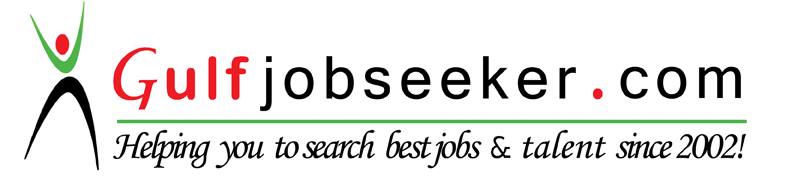 